宇土市予約型乗合タクシー「のりのり号」利用登録用紙・利用を希望される方は必要事項を記入して、市企画課又は各支所へ郵送かFAXで提出してください。・市で登録作業を行い、ご自宅へ利用登録証をお送りします。（提出から概ね２週間後）利用登録証が届き次第、宇土市予約型乗合タクシーをご利用になれます。※登録用紙に記入いただいた個人情報は宇土市予約型乗合タクシーの運行に関すること以外には一切使用しません。■地図の記入例を参考に「自宅」と「自宅周辺の乗降場所」を記入してください。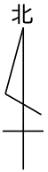 ■円滑に運行ができるよう、なるべく広く安全に乗り降りできる場所」を指定してください。■なるべく目印も併せて記入してください。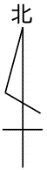 住 所〒宇土市〒宇土市申 請 日令和　　年　　月　　日市記入欄市記入欄住 所〒宇土市〒宇土市自宅電話番号　　　－　　　　－　　　ふ り が なふ り が な生 年 月 日生 年 月 日携帯電話番号（緊急連絡先）※お持ちの方のみ利 用 者 氏 名利 用 者 氏 名生 年 月 日生 年 月 日携帯電話番号（緊急連絡先）※お持ちの方のみ大正　 昭和　 平成　 令和　　年　　月　　日大正　 昭和　 平成　 令和　　年　　月　　日　　　－　　　　－　　　大正　 昭和　 平成　 令和　　年　　月　　日大正　 昭和　 平成　 令和　　年　　月　　日　　　－　　　　－　　　大正　 昭和　 平成　 令和　　年　　月　　日大正　 昭和　 平成　 令和　　年　　月　　日　　　－　　　　－　　　大正　 昭和　 平成　 令和　　年　　月　　日大正　 昭和　 平成　 令和　　年　　月　　日　　　－　　　　－　　　大正　 昭和　 平成　 令和　　年　　月　　日大正　 昭和　 平成　 令和　　年　　月　　日　　　－　　　　－　　　大正　 昭和　 平成　 令和　　年　　月　　日大正　 昭和　 平成　 令和　　年　　月　　日　　　－　　　　－　　　大正　 昭和　 平成　 令和　　年　　月　　日大正　 昭和　 平成　 令和　　年　　月　　日　　　－　　　　－　　　大正　 昭和　 平成　 令和　　年　　月　　日大正　 昭和　 平成　 令和　　年　　月　　日　　　－　　　　－　　　運転手に知っておいてもらいたいことがあればご記入ください。（例：自宅前の道路が狭い）